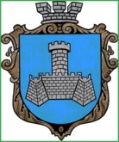 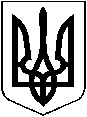 УКРАЇНАХМІЛЬНИЦЬКА   МІСЬКА РАДАВІННИЦЬКОЇ  ОБЛАСТІВИКОНАВЧИЙ  КОМІТЕТРІШЕННЯвід “      ”_________ 2023 р                                                                         №  Про  часткове звільнення  гр. К. С.В.від оплати за харчування  дітей в   закладах дошкільної освіти   м. Хмільника          Розглянувши клопотання начальника Управління освіти, молоді та спорту Хмільницької міської ради Віталія ОЛІХА  від 21.03.2023 року  № 01-15/ 270    про звільнення гр. К. С. В., яка проживає за адресою : м. Хмільник,  вулиця….     від оплати за харчування в Закладі дошкільної освіти №7 (ясла-садок) комбінованого типу «Ромашка» м. Хмільника її сина К. Д. А.,  20______ р.н., та доньки К.О. А., 20_____р.н., в Закладі дошкільної освіти №3 (ясла-садок) «Сонечко» м. Хмільника, відповідно до комплексної Програми підтримки учасників Антитерористичної операції, операції об’єднаних сил, осіб, які беруть (брали) участь у здійсненні заходів із забезпечення національної безпеки і оборони, відсічі і стримування збройної агресії Російської Федерації на території України та членів їхніх сімей – мешканців населених пунктів, що входять до складу Хмільницької міської територіальної громади, на 2022- 2023 рр., затвердженої рішенням виконавчого комітету Хмільницької міської ради від                        07 квітня 2022 року № 141 (зі змінами), п.4.2, п.п.4.2.2. Додатка №4 Порядку використання коштів місцевого бюджету, передбачених на фінансування заходів комплексної Програми підтримки учасників Антитерористичної операції, операції об’єднаних сил, осіб, які беруть (брали) участь у здійсненні заходів із забезпечення національної безпеки і оборони, відсічі і стримування збройної агресії Російської Федерації на території України та членів їхніх сімей – мешканців населених пунктів, що входять до складу Хмільницької міської територіальної громади, на 2022-2023 рр., затвердженого рішенням виконавчого комітету Хмільницької міської ради від  07 квітня 2022 року № 142 (зі змінами) та п.7 Додатка до рішення 59 сесії міської ради  7 скликання від   14 січня 2019 року №1885 «Про затвердження Порядку організації харчування в закладах освіти Хмільницької міської територіальної громади у новій редакції» (зі змінами), керуючись ст.5 Закону України «Про охорону дитинства», ст.ст. 32,  34,  59 Закону України «Про місцеве самоврядування в Україні», виконком Хмільницької  міської ради                                                     В И Р І Ш И В :Звільнити гр. К. С. В., члена сім’ї учасника бойових дій, від оплати за харчування її дітей:-   К.  Д. А.,  20______ р.н., в Закладі  дошкільної  віти №7 (ясла-садок) комбінованого типу «Ромашка» м. Хмільника на 50 відсотків від встановленої  батьківської плати  з  _______2023 року по  31 серпня  2023 року;-  К. О. А.,  20______ р.н., в Закладі дошкільної освіти (ясла-садок) №3 «Сонечко»  м. Хмільника  на  50 відсотків від встановленої батьківської плати  з  _______ 2023 року по  31 грудня  2023 року.  2. Контроль за виконанням цього рішення покласти на заступника міського голови з питань діяльності виконавчих органів міської ради  (Андрій СТАШКО), супровід виконання доручити Управлінню освіти, молоді та спорту Хмільницької міської ради  (Віталій ОЛІХ).    Міський голова                                                          Микола  Юрчишин